NOTE: YOU WILL NEED A PERIODIC TABLE TO ANSWER MOST OF THESE QUESTIONSOur next test is _______________.  It covers ______________________________.Assume that pennies have a mass of 2.1 g for one penny.  Recall that 1 gross is 144 things.   Also, from today’s class notes, recall that 1 mole is 6.02x1023 things.What would be the mass of 501 pennies?How many pennies are there in  4.75 dozen pennies?How many pennies are there in  0.947 moles of pennies?\Assume that one mole of carbon atoms has a mass of 12.01 g.     Also, from yesterday’s class notes, recall that 1 mole is 6.02x1023 things.What would be the mass of 55.55 moles of carbon atoms? How many carbon atoms  are there in  0.00000004440 moles of carbon atoms?How many moles  are there 560000000000000000000   carbon atoms?One mole of atoms is __________________________________ atoms. This number is called Avogadro’s number.  Avogadro’s number of particles is referred to as one mole.  Write a conversion factor for the number of carbon atoms in one mole of carbon.1 mole C atoms = ___________________ C atomsWhat is the mass of one mole (Avogadro’s number) of carbon atoms? ____________________ The mass of one mole is often called a molar mass. They can be written as conversion factors too! Write a conversion factor for grams of carbon to moles of carbon. 1mole C atoms = ___________________ g of CSuppose that 3.01 x1023  atoms of carbon are needed for a particular reaction.   Set up a calculation to convert this number of atoms to moles of atoms.  Calculate the mass of 9.7 x1025 carbon atoms.  
We can also convert the other direction…  A pencil contains 8.6 g of graphite (carbon).  Change this from grams of carbon to atoms of carbon.  How many atoms of carbon are there in 0.008324 g of carbon? Calculate the mass of 6.980 x1025 carbon atoms.  
Convert 0.00960 g of graphite to atoms of carbon.  Counting AtomsCλeMis+ry eagenest@madison.k12.wi.us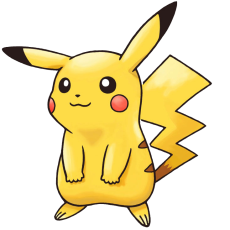 Name_____________________Period____________________gramsmolesatomsmolesmolesgramsatomsmolesmolesatomsgramsmolesmolesatomsgramsmolesmolesgramsatomsmolesmolesatomsgramsmoles